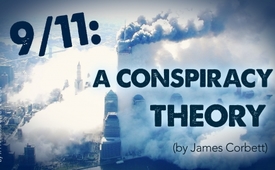 9/11: A Conspiracy Theory (by James Corbett)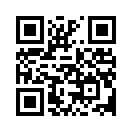 The 18th anniversary of  911 is upon us. Over the years scores of videos have been made about the momentous attacks, each supporting a particular theory of how things went down that day, some theories more believable than others. Some downright unbelievable. But on September 11th, 2011, the ten year anniversary of 911, James Corbett released the definitive account of what really happened on that day, according to the authoritative version. That is, the version that the government and mainstream media would have us believe. Do you know the details of the official story?The 18th anniversary of  911 is upon us. Over the years scores of videos have been made about the momentous attacks, each supporting a particular theory of how things went down that day, some theories more believable than others. Some downright unbelievable. But on September 11th, 2011, the ten year anniversary of 911, James Corbett released the definitive account of what really happened on that day, according to the authoritative version. That is, the version that the government and mainstream media would have us believe. Do you know the details of the official story? 

Mr. Corbett lays them out in 5 quick minutes, and shows that the official story, is perhaps the most preposterous of all.

YouTube Video:

On the morning of September 11, 2001, 19 men armed with boxcutters directed by a man on dialysis in a cave fortress halfway around the world using a satellite phone and a laptop directed the most sophisticated penetration of the most heavily-defended airspace in the world, overpowering the passengers and the military combat-trained pilots on 4 commercial aircraft before flying those planes wildly off course for over an hour without being molested by a single fighter interceptor.
These 19 hijackers, devout religious fundamentalists who liked to drink alcohol, snort cocaine, and live with pink-haired strippers, managed to knock down 3 buildings with 2 planes in New York, while in Washington a pilot who couldn’t handle a single engine Cessna was able to fly a 757 in an 8,000 foot descending 270 degree corskscrew turn to come exactly level with the ground, hitting the Pentagon in the budget analyst office where DoD staffers were working on the mystery of the 2.3 trillion dollars that Defense Secretary Donald Rumsfeld had announced “missing” from the Pentagon’s coffers in a press conference the day before, on September 10, 2001.
Luckily, the news anchors knew who did it within minutes, the pundits knew within hours, the Administration knew within the day, and the evidence literally fell into the FBI’s lap. But for some reason a bunch of crazy conspiracy theorists demanded an investigation into the greatest attack on American soil in history.
The investigation was delayed, underfunded, set up to fail, a conflict of interest and a cover up from start to finish. It was based on testimony extracted through torture, the records of which were destroyed. It failed to mention the existence of WTC7, Able Danger, Ptech, Sibel Edmonds, OBL and the CIA, and the drills of hijacked aircraft being flown into buildings that were being simulated at the precise same time that those events were actually happening. It was lied to by the Pentagon, the CIA, the Bush Administration and as for Bush and Cheney…well, no one knows what they told it because they testified in secret, off the record, not under oath and behind closed doors. It didn’t bother to look at who funded the attacks because that question is of “little practical significance“. Still, the 9/11 Commission did brilliantly, answering all of the questions the public had (except most of the victims’ family members’ questions) and pinned blame on all the people responsible (although no one so much as lost their job), determining the attacks were “a failure of imagination” because “I don’t think anyone could envision flying airplanes into buildings ” except the Pentagon and FEMA and NORAD and the NRO.
The DIA destroyed 2.5 TB of data on Able Danger, but that’s OK because it probably wasn’t important.
The SEC destroyed their records on the investigation into the insider trading before the attacks, but that’s OK because destroying the records of the largest investigation in SEC history is just part of routine record keeping.
NIST has classified the data that they used for their model of WTC7’s collapse, but that’s OK because knowing how they made their model of that collapse would “jeopardize public safety“.
The FBI has argued that all material related to their investigation of 9/11 should be kept secret from the public, but that’s OK because the FBI probably has nothing to hide.
This man never existed, nor is anything he had to say worthy of your attention, and if you say otherwise you are a paranoid conspiracy theorist and deserve to be shunned by all of humanity. Likewise him, him, him, and her. (and her and her and him).
Osama Bin Laden lived in a cave fortress in the hills of Afghanistan, but somehow got away. Then he was hiding out in Tora Bora but somehow got away. Then he lived in Abottabad for years, taunting the most comprehensive intelligence dragnet employing the most sophisticated technology in the history of the world for 10 years, releasing video after video with complete impunity (and getting younger and younger as he did so), before finally being found in a daring SEAL team raid which wasn’t recorded on video, in which he didn’t resist or use his wife as a human shield, and in which these crack special forces operatives panicked and killed this unarmed man, supposedly the best source of intelligence about those dastardly terrorists on the planet. Then they dumped his body in the ocean before telling anyone about it. Then a couple dozen of that team’s members died in a helicopter crash in Afghanistan.
This is the story of 9/11, brought to you by the media which told you the hard truths about JFK and incubator babies and mobile production facilities and the rescue of Jessica Lynch.
If you have any questions about this story…you are a batshit, paranoid, tinfoil, dog-abusing baby-hater and will be reviled by everyone. If you love your country and/or freedom, happiness, rainbows, rock and roll, puppy dogs, apple pie and your grandma, you will never ever express doubts about any part of this story to anyone. Ever.
This has been a public service announcement by: the Friends of the FBI, CIA, NSA, DIA, SEC, MSM, White House, NIST, and the 9/11 Commission. Because Ignorance is Strength.from dwsSources:https://www.corbettreport.com/911-a-conspiracy-theory/This may interest you as well:#9-11-en - www.kla.tv/9-11-enKla.TV – The other news ... free – independent – uncensored ...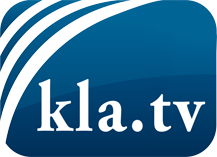 what the media should not keep silent about ...Little heard – by the people, for the people! ...regular News at www.kla.tv/enStay tuned – it’s worth it!Free subscription to our e-mail newsletter here: www.kla.tv/abo-enSecurity advice:Unfortunately countervoices are being censored and suppressed more and more. As long as we don't report according to the ideology and interests of the corporate media, we are constantly at risk, that pretexts will be found to shut down or harm Kla.TV.So join an internet-independent network today! Click here: www.kla.tv/vernetzung&lang=enLicence:    Creative Commons License with Attribution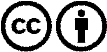 Spreading and reproducing is endorsed if Kla.TV if reference is made to source. No content may be presented out of context.
The use by state-funded institutions is prohibited without written permission from Kla.TV. Infraction will be legally prosecuted.